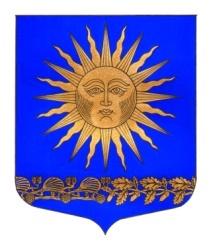 МУНИЦИПАЛЬНЫЙ  СОВЕТВНУТРИГОРОДСКОГО МУНИЦИПАЛЬНОГО  ОБРАЗОВАНИЯ  ГОРОДА ФЕДЕРАЛЬНОГО ЗНАЧЕНИЯ САНКТ-ПЕТЕРБУРГ ПОСЕЛОК СОЛНЕЧНОЕ ___________________________________________________________________________Р Е Ш Е Н И Е                                                                                                           « 06 »  декабря  2022 года                                                                                                      № 22«О досрочном прекращении полномочий депутата муниципального совета муниципального образования города федерального значения Санкт-Петербурга поселок Солнечное, Калинина А.А.»В связи со смертью депутата муниципального совета муниципального образования города федерального значения Санкт-Петербурга поселок Солнечное,  Калинина А.А. и в соответствии с пп.1 п.4 ст.25 Устава внутригородского муниципального образования города федерального значения Санкт-Петербурга поселок Солнечное                                                                                                 Муниципальный  совет  решил:Прекратить досрочно полномочия депутата муниципального совета муниципального образования города федерального значения Санкт-Петербурга поселок Солнечное,  Калинина А.А., в связи с его смертью;Настоящее Решение подлежит опубликованию в газете «Солнечные часы» и размещению на официальном сайте внутригородского муниципального образования города федерального значения Санкт-Петербурга поселок Солнечное;Настоящее Решение вступает в силу с момента его принятия;Контроль за исполнением настоящего решения возложить на главу муниципального образования города федерального значения Санкт-Петербурга поселок Солнечное, Сафронова М.А.Приложение: копия свидетельства о смерти Калинина А.А. от 11.11.2022г. V-АК №830788Глава муниципального образования				                       Сафронов М.А.